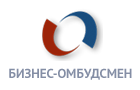 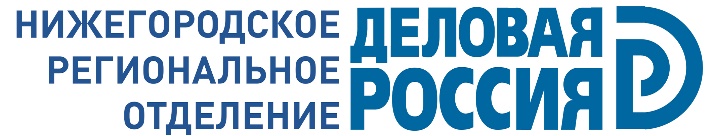 Бизнес-завтрак«Как защитить свой бизнес в период кризиса?»ДАТА: 30 марта 2022ВРЕМЯ: 10:00 -12:00МЕСТО: Отель Hampton by Hilton (Нижний Новгород, ул. М. Горького, 252)ПРОГРАММА БИЗНЕС ЗАВТРАКАВыступления спикеров:● Уголовные риски бизнеса в эпоху потрясений. Как обезопаситься? Вреж Гулян - адвокат, общественный помощник бизнес -омбудсмена в Нижегородской области, член Комиссии по правовой защите бизнеса Ассоциации юристов России (НРО), Руководитель Адвокатского кабинета● Как не стать жертвой инвестиционных мошенников в период кризиса?Карапет Даниелян - юрист, предприниматель, финансовый консультант● Построение взаимоотношений с контрагентами в период кризиса Марина Ильичева - адвокат, заведующая Адвокатской конторы № 5 НОКА, член Совета Палаты Адвокатов Нижегородской области● ИТ-угрозы бизнеса: способы отражения Алексей Малышев – генеральный директор компании «СОНЕТ», председатель комитета по ИТ и цифровизации промышленности НРО «Деловая Россия»СТОИМОСТЬ ЗАВТРАКА: 600 руб.  Количество мест ограничено.Контактное лицо для регистрации:Елена Платунова, исполнительный директор НРО «Деловая Россия», +7 962 506 37 25, e-mail: deloros_nn@mail.ru